   Co budete potřebovat: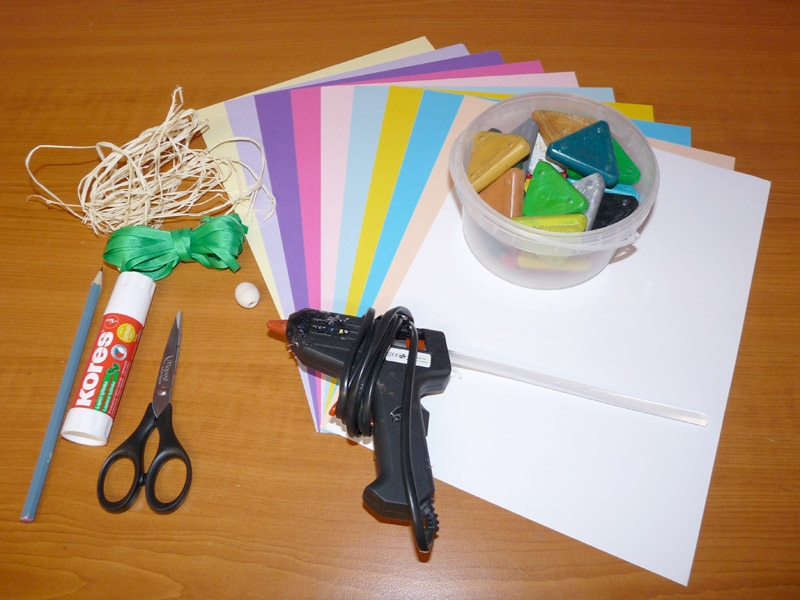 barevné papíry(zelenou) stužku koráleklýko (případně kousek vlny)tužku, nůžky, lepidlovoskovky, fixy nebo pastelkypřípadně tavnou lepící pistoliPostup:1. Nejprve si z barevných papírů vystřihněte různé tvary květů a motýlků. Pokud budete dekoraci zavěšovat do volného prostoru, stříhejte všechny motivy 2x, aby byla dekorace oboustranná.2. Některé motivy si můžete připravit jen z bílého papíru a vybarvit voskovkami, fixami nebo výraznými pastelkami. 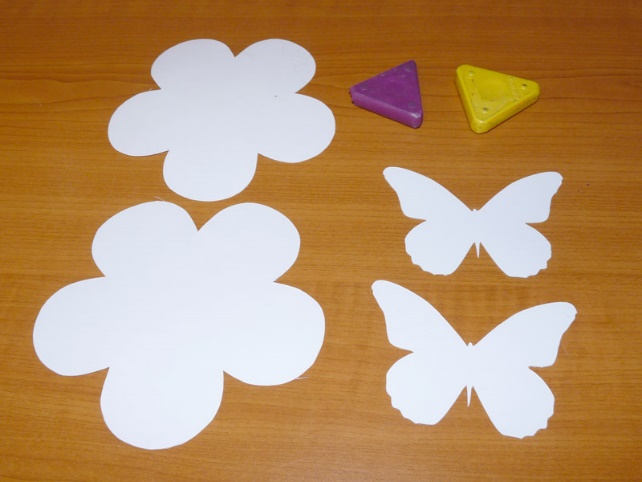 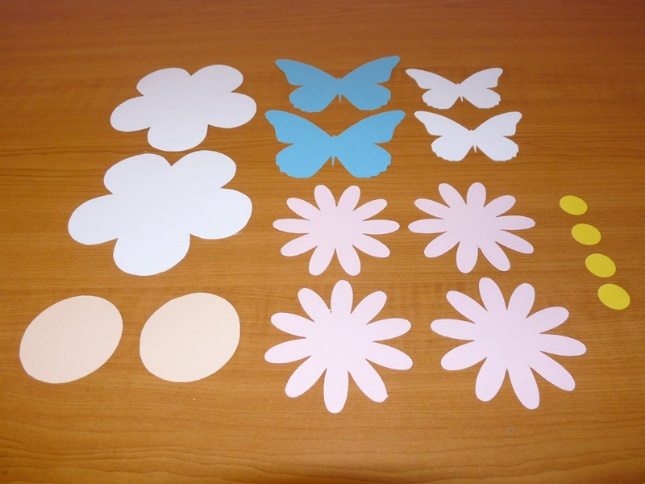 3. Z kousků lýka si vyrobte mašličky, které dekoraci pěkně ozdobí.4. Lepidlem přilepte do kytiček kulaté středy a seřaďte  si jednotlivé části za sebou tak, jak je chcete přilepit na stužku.5. Ustřihněte si asi 1 m dlouhý kus stuhy a na konci udělejte očko na zavěšení.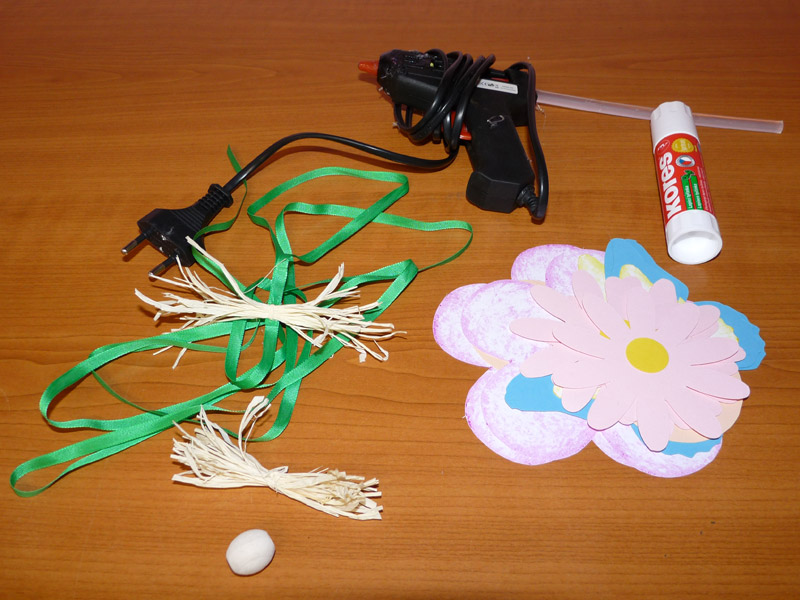 6. Všechny připravené vystříhané tvary přilepte na stužku, na konec navlečte větší korálek, aby byla dekorace zatížená a hotovou dekoraci můžeš pověsit.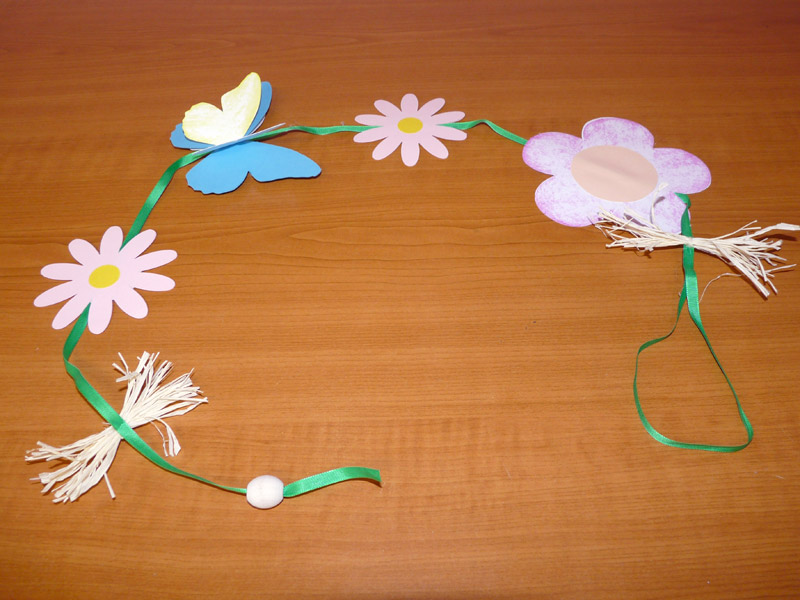 